Zgierz dn. 04.05.2022 r.ZP.272.6.2022.MW/4Modyfikacja treści SWZ Na podstawie art. 286 ust. 1 ustawy z dnia 11 września 2019 r.  Prawo zamówień publicznych (tj. Dz. U. z 2021 r. poz. 1129 ze zm.  – dalej zwanej Ustawą) Powiat Zgierski w imieniu, którego działa Zarząd Powiatu Zgierskiego (dalej zwany Zamawiającym) modyfikuje treść Specyfikacji Warunków Zamówienia (dalej zwanej SWZ), w postępowaniu pn.: pn: Modernizacja Centrum Kultury Powiatu Zgierskiego zlokalizowanego przy ulicy Długiej 42 w Zgierzu w kompleksie historycznej zabudowy.Zamawiający informuje, że przewidziane zmiany do umowy zawiera Projekt umowy -  załącznik nr 4 do SWZ MDK Zgierz stanowiący integralną części SWZ, zamieszczone w § 15 Postanowienia końcowe. W związku z powyższym ujednolica zapisy dotyczące  DZIAŁU XXX UMOWA NA WYKONANIE ZAMÓWIENIA  w następującym brzmieniu:Z Wykonawcą, którego oferta w wyniku badania będzie najkorzystniejsza, zostanie podpisana umowa. Oświadczenie o gotowości zawarcia umowy z Zamawiającym na warunkach Projektu Umowy zawarte jest w treści Formularza ofertowego. Zamawiający przewiduje zmiany do treści niniejszej umowy na podstawie art. 455  Ustawy Pzp, projektowane zmiany do umowy  w sprawie zamówienia publicznego, szczegółowy opis realizacji umowy, zawiera Projekt umowy -  załącznik nr 4 do SWZ stanowiący integralną części SWZ. PouczenieOd niezgodnej z przepisami Ustawy czynności Zamawiającego podjętej w postępowaniu 
o udzielenie zamówienia lub zaniechania czynności, do której Zamawiający jest zobowiązany na podstawie Ustawy Wykonawcy przysługują środki ochrony prawnej.	 Zarząd Powiatu Zgierskiego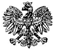 ZARZĄD  POWIATU  ZGIERSKIEGO95-100 Zgierz, ul. Sadowa 6atel. (42) 288 81 00,  fax (42) 719 08 16zarzad@powiat.zgierz.pl,    www.powiat.zgierz.pl